A) REALIZACIÓN DE COBROSREALIZACIÓN DE COBROS: Pone de manifiesto la proporción de cobros que se han efectuado en el ejercicio relativos a derechos pendientes de cobro de presupuestos ya cerradosFÓRMULA: Cobros / Saldo inicial de derechos (+/- modificaciones y anulaciones)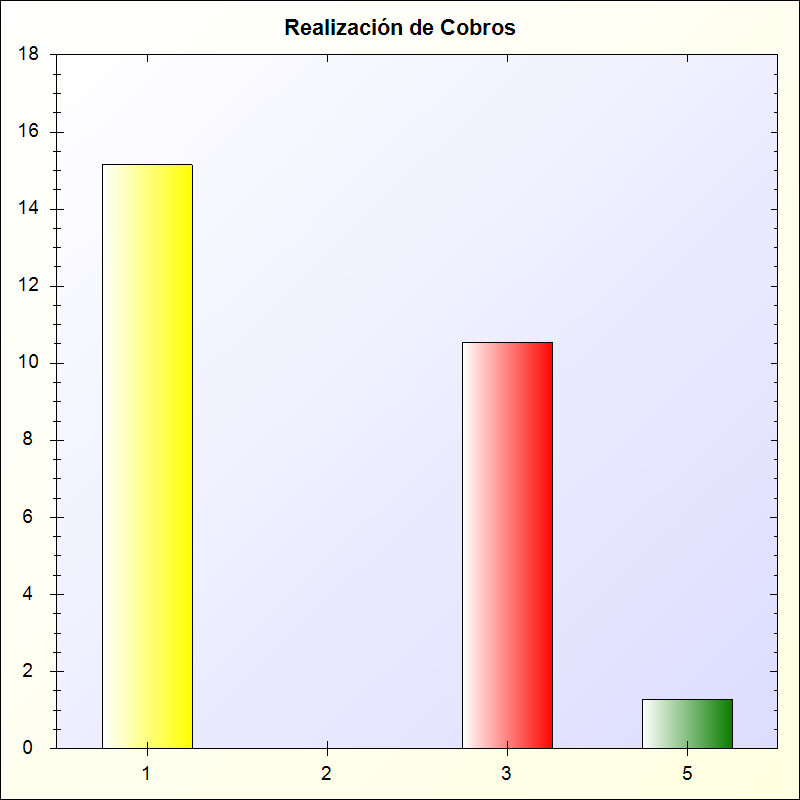 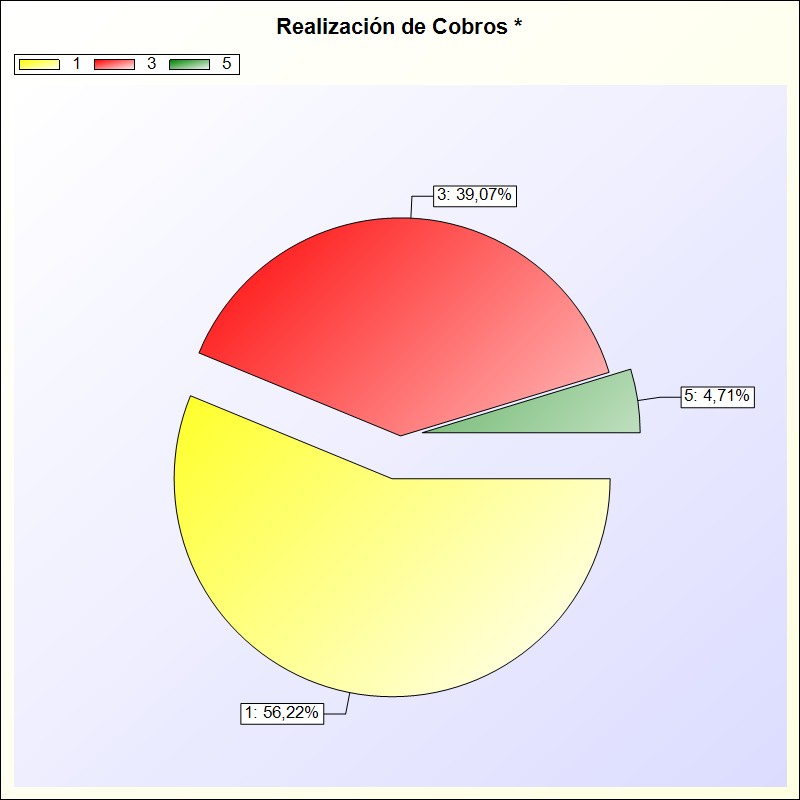 * -> Aporte relativo de cada detalle al valor total del indicadorCapítuloCobrosSaldo Inicial dePorcentaje1 - Impuestos directos2.109.156,8513.918.641,3715,15 %2 - Impuestos indirectos0,0022.926,030 %3 - Tasas, precios públicos y otros ingresos729.524,996.927.243,4310,53 %5 - Ingresos patrimoniales9.864,57778.287,611,27 %TOTAL2.848.546,4121.647.098,4413,16 %